71. Artist’s Studio			          			£72. Mobile girls!						£	73. Allotments						£74. Green Light								£75. Pink Rose							£76. 77. Daniel						           78. Purple Dancers					£79. Olympic Park [warped]					£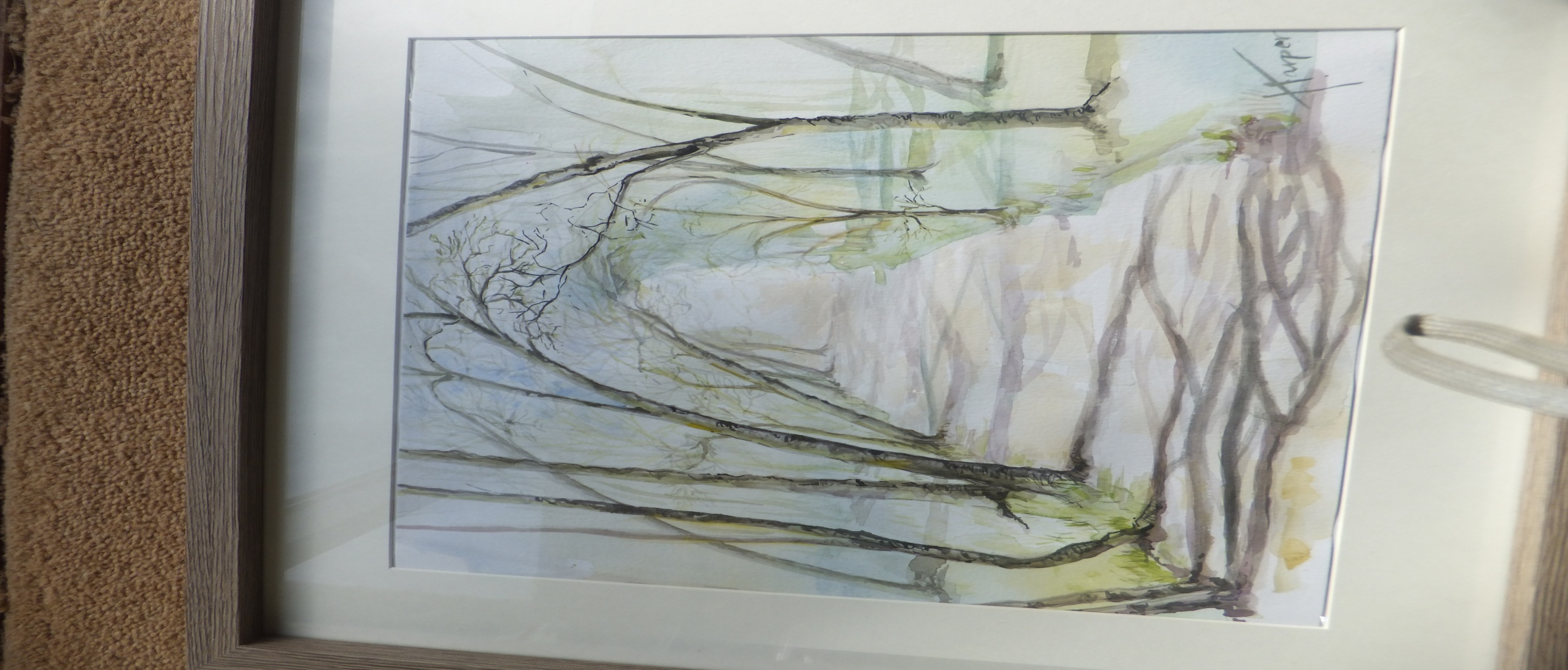 80. 				£81. Street Fair,  Shefford 					£82.  Circles							£83.  				£84.  Eye on brown						£85. Boy							£	86. 						£87. 					£88. Nardia. Girl with a sapphire earring				£89.Winter  Hellebores					£90. Red							£91. Childhood Splashes					£92. 					£93. 			£94. 							£95. Blueberries with raspberry [framed]			£40	96. Nene Park Water						£97. Cherries							£598. The Masai							£99. Tarr steps, Devon	100. 				£30101. Autumn Spinney					£102. Masai Women 2			103. Storm approaching. Ferry Meadows				£104. Lines			£105. 						£65106. Clematis107. Evening on the Devon Coast